О внесении изменений в административный регламент предоставления отделом народного образования администрации Пограничного муниципального района муниципальной услуги «Прием заявлений                            и постановка на учет детей в целях зачисления в муниципальные образовательные организации, реализующие основные общеобразовательные программы дошкольного образования»На основании Федеральных законов от 06.10.2003 № 131-ФЗ «Об общих принципах организации местного самоуправления в Российской Федерации»,                от 27.07.2010 № 210-ФЗ «Об организации предоставления государственных                    и муниципальных услуг», руководствуясь Уставом Пограничного муниципального района, в целях приведения муниципальных нормативных правовых актов администрации Пограничного муниципального района в соответствие                                с действующим законодательством, администрация Пограничного муниципального районаПОСТАНОВЛЯЕТ:  	1. Внести изменения в административный регламент предоставления отделом народного образования администрации Пограничного муниципального района муниципальной услуги «Прием заявлений и постановка на учет детей                   в целях зачисления в муниципальные образовательные организации, реализующие основные общеобразовательные программы дошкольного образования», утвержденный постановлением администрации Пограничного муниципального района от 27.07.2016 № 289, изложив пункт 3.7. в следующей редакции:«3.7. Право на первоочередное получение мест в МДОО имеют:- дети сотрудников полиции, перечисленных в части  6 статьи 46 Федерального закона от 07.02.2011 № 3-ФЗ «О полиции»;- дети военнослужащих;- дети из многодетных семей;- дети-инвалиды и дети, один из родителей которых является инвалидом;- дети матерей, обучающихся по очной форме обучения;- дети из неполных семей, находящихся в трудной жизненной ситуации;- дети сотрудников, имеющих специальные звания и проходящих (проходивших) службу в учреждениях и органах уголовно-исполнительной системы, федеральной противопожарной службе Государственной противопожарной службы, указанных в части 14 статьи 3 Федерального закона                от 30.12.2012 № 283-ФЗ «О социальных гарантиях сотрудникам некоторых федеральных органов исполнительной власти и внесении изменений в отдельные законодательные акты Российской Федерации»;- дети медицинских работников (врачи, средний медицинский персонал) медицинских организаций (поликлиники, поликлинические отделения, участковые больницы, врачебные амбулатории, отделения (офисы) общей врачебной (семейной) практики, фельдшерско-акушерские пункты, фельдшерские пункты), оказывающих первичную медико-санитарную помощь, в том числе первичную специализированную медицинскую помощь в амбулаторных условиях, а также скорую медицинскую помощь (станции (отделения) скорой медицинской помощи), трудоустроенных на должности медицинских работников, предусмотренные номенклатурой должностей медицинских работников и фармацевтических работников, утвержденной приказом Министерства здравоохранения                              РФ  от 20 декабря 2012 года № 1183н.».2. Опубликовать настоящее постановление в газете «Вестник Приграничья» и разместить на официальном сайте Пограничного муниципального района.3. Контроль за исполнением постановления возложить  на заместителя главы администрации муниципального района   Э.Э. Тимшину.Глава муниципального района-глава администрациимуниципального района                                                                       О.А. АлександровО.В. Балесный21 6 61АДМИНИСТРАЦИЯПОГРАНИЧНОГО   МУНИЦИПАЛЬНОГО   РАЙОНАПРИМОРСКОГО КРАЯПОСТАНОВЛЕНИЕ___02.12.2019___                                  п. Пограничный                             № _____701_______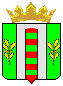 